ATATÜRK ÜNİVERSİTESİ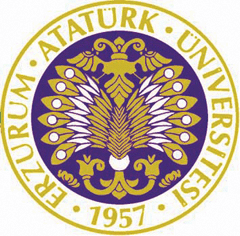 Sağlık Hizmetleri Meslek Yüksekokulu.................................…… Bölüm Başkanlığına 				     2017-2018 Yılı Yaz Okulu Ders Eşleştirme Dilekçesi      2017  - 2018   öğretim yılı yaz okulunda aşağıda belirttiğim dersleri  Atatürk Üniversitesi………………………………………….Fakültesi…………………………………….Bölümünden almak istiyorum.									İmza:							                      Tarih:                                               DERSİ VEREN ÖĞRETİM ÜYESİ/ELEMANI                                                    DANIŞMANIN          Adı ve Soyadı   :                                                                           Adı ve Soyadı    :       Tarih/İMZA       :                                                                           Tarih/İMZA       :       KİMLİK BİLGİLERİ (Tüm alanları doldurunuz)       KİMLİK BİLGİLERİ (Tüm alanları doldurunuz)Adı ve SoyadıÖğrenci NoBölümü TelefonYAZ OKULUNDA ALACAĞIM DERSİN ADIYAZ OKULUNDA ALACAĞIM DERSİN ADIYAZ OKULUNDA ALACAĞIM DERSİN ADI                          MÜFREDATIMDAKİ DERSİN ADI                          MÜFREDATIMDAKİ DERSİN ADI                          MÜFREDATIMDAKİ DERSİN ADIDANIŞMAN ONAYIDANIŞMAN ONAYIKODUADIKREDİSİKODUADIKREDİSİUYGUNUYGUN DEĞİLTOPLAMTOPLAMTOPLAMTOPLAMİLGİLİ BAZI YÖNETMELİK MADDELERİ        ATATÜRK ÜNİVERSİTESİ YAZ OKULU YÖNETMELİĞİ 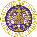 MADDE 6 – Öğrenciler, farklı kodlu fakat aynı içerikli aynı kredi/saatli derslere, ilgili kurumun yönetim kurulu kararı ile kayıt yaptırabilir.MADDE 8 – (Değişik:RG-31/5/2010-27597) Yaz okuluna kayıt yaptıran her öğrenci toplam en fazla 12 kredilik ders alabilir; ancak, bir dersin kredi saatinin 12‟nin üzerinde olması halinde sadece bu ders alınabilir. Yaz okulu sonunda mezuniyete bir dersi kalabilecek öğrencilere azami 12 kredi saati miktarına ilaveten bir ders daha verilebilir. Yıllık kayıt donduran öğrenciler yaz okulundan ders alamaz.NOT: Eşleştirme yapılacak olan dersler için bu formun doldurularak Danışmana ve Bölüm/Anabilim Dalında bu dersi yürüten öğretim üyesine onaylatılıp, Fakülte öğrenci işleri bürosuna teslim edilmesi zorunludur.*Bu işlemin yapılmaması durumunda ders alınmış olsa bile iptal edilecektir.